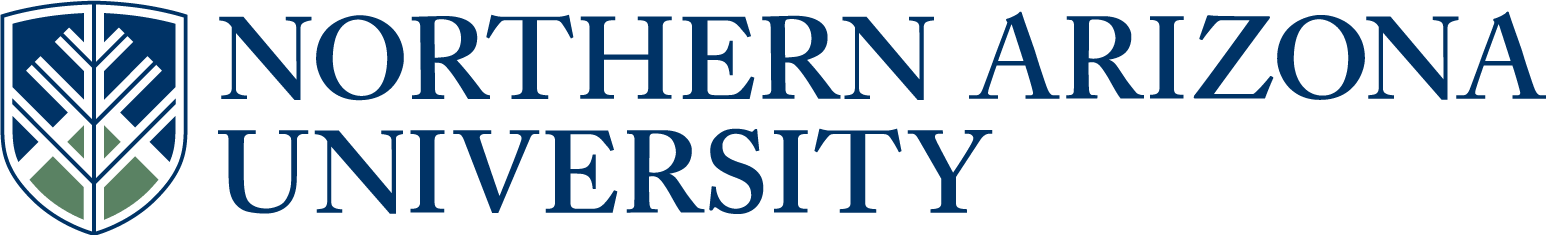 UCC/UGC/ECCCProposal for Plan Change or Plan DeletionIf this proposal represents changes to the intent of the plan or its integral components, review by the college dean, graduate dean (for graduate items) and/or the provost may be required prior to college curricular submission.All Plans with NCATE designation, or plans seeking NCATE designation, must include an NCATE Accreditation Memo of Approval from the NAU NCATE administrator prior to college curricular submission.UCC proposals must include an updated 8-term plan.UGC proposals must include an updated program of study.8.  Justification for proposal:   The University guidelines for certificates require that at least 12 units of certificate coursework be unique to differentiate it from other certificates.  This proposal is to ensure 12 unique units as compared to the proposed Hotel Management; Undergraduate Certificate.   GSP 376 is being replaced by GSP 276 because the former is not offered on a consistent basis. 9.  NCATE designation, if applicable:   11. Will this proposal impact other plans, sub plans, or course offerings, etc.?                                                                                                                                     Yes        No       If yes, describe the impact and include a letter of response from each impacted academic unit.   See attached response from GSP Answer 12-13 for UCC/ECCC only:12.  A major is differentiated from another major by required course commonality:  24 units of the          required credit hours of a major must be unique, (i.e. not common or not dual use as a required        element in another major), to that major.  Does this plan have 24 units of unique required        credit?                                                                                                                     Yes       No                                                                                                                                  13.  Minor: A planned group of courses from one or more subject matter areas consisting of at least           18 hours and no more than 24 hours.  At least 12 hours of the minor must be unique to that minor        to differentiate it from other minors.                                                                                                        Does this minor have 12 units of unique required credit?                                      Yes       No Answer 14-15 for UGC only:14.  If this is a non-thesis plan, does it require a minimum of 24 units of formal graded coursework?                                                                                                                                                                                                                                                   Yes       No        If no, explain why this proposal should be approved.15.  If this is a thesis plan, does it require a minimum of 18 units of formal graded coursework?                                                                                                                                                                                                                                                   Yes       No        If no, explain why this proposal should be approved.Approved as submitted:                                       Yes      No           Approved as modified:                                         Yes      No  Approved as submitted:                                       Yes      No   Approved as modified:                                         Yes      No  From: Galen Robert Collins 
Sent: Thursday, December 12, 2013 1:48 PM
To: Alan August Lew
Cc: Stuart S Galland; Kim Knowles; Thomas Paradis
Subject: Re: HRM request for Support/ International Tourism Management UCRTScott, let's move forward with this. Thank you all for the timely feedback. Galen
From: alanalew@gmail.com [mailto:alanalew@gmail.com] On Behalf Of Alan A. Lew
Sent: Thursday, December 12, 2013 1:37 PM
To: Stuart S Galland
Cc: Kim Knowles; Galen Robert Collins; Thomas Paradis
Subject: Re: FW: HRM request for Support/ International Tourism Management UCRTFine with me.AlanFrom: Thomas Paradis 
Sent: Thursday, December 12, 2013 1:27 PM
To: Stuart S Galland; Kim Knowles; Galen Robert Collins
Cc: Alan August Lew
Subject: RE: FW: HRM request for Support/ International Tourism Management UCRTAll, this is fine with me.  Thanks, TomTom ParadisProfessor and ChairPresident’s Distinguished Teaching FellowDepartment of Geography, Planning & RecreationNorthern Arizona UniversityV: 928-523-5853From: Kim Knowles 
Sent: Thursday, December 12, 2013 1:04 PM
To: Stuart S Galland
Subject: RE: FW: HRM request for Support/ International Tourism Management UCRTThis looks great….KimKim Knowles M.Ed.Advisement CoordinatorSchool of Hotel and Restaurant Management928 523-9587From: Stuart S Galland 
Sent: Thursday, December 12, 2013 1:00 PM
To: Kim Knowles; Galen Robert Collins
Cc: Thomas Paradis; Alan August Lew
Subject: RE: FW: HRM request for Support/ International Tourism Management UCRTHi, So will this work for everyone?  GSP 276 or GSP 376Scott GallandCurriculum Process AssociateOffice of Curriculum, Learning Design, and Academic Assessment928-523-1753928-699-9147 (cell)scott.galland@nau.eduOn Wed, Dec 11, 2013 at 3:21 PM, Alan A. Lew <alan.lew@nau.edu> wrote:This looks fine, except that I would like to recommend GSP 376 be listed as an elective. I do hope to teach this again at some point in the next couple of years.AlanOn Wed, Dec 11, 2013 at 2:01 PM, Stuart S Galland <Stuart.Galland@nau.edu> wrote:Hi  This is to request your support for Hotel & Restaurant Management proposal to replace GSP 376 with GSP 276 in their International Tourism Management UCRT.   They currently have seven students enrolled in the plan.   Please let me know if acceptable (or not) or if you need any additional information.  Thanks!Scott GallandCurriculum Process AssociateOffice of Curriculum, Learning Design, and Academic Assessment928-523-1753928-699-9147 (cell)scott.galland@nau.edu  FAST TRACK   (Select if this will be a fast track item.  Refer to UCC or UGC Fast Track Policy for eligibility)1.  College:The W.A. Franke College of BusinessThe W.A. Franke College of BusinessThe W.A. Franke College of Business2.  Academic Unit:2.  Academic Unit:2.  Academic Unit:Hotel and Restaurant Management Hotel and Restaurant Management 3.  Academic      Plan Name:3.  Academic      Plan Name:International Tourism and Management; UCERT (ITMCT)International Tourism and Management; UCERT (ITMCT)International Tourism and Management; UCERT (ITMCT)4.  Emphasis:4.  Emphasis:4.  Emphasis:5.  Plan proposal:5.  Plan proposal:  Plan Change   Plan Change   Plan Deletion   Plan Deletion   New      Emphasis  New      Emphasis  Emphasis       Change  Emphasis       Change  Emphasis                    Deletion6.  Current student learning outcomes of the plan.  If structured as plan/emphasis, include for both core and emphasis. 1. Discuss issues related to why and how hospitality companies expand into the global market place, the role that the hospitality industry plays in globalization, and factors that affect the ability of the hospitality industry to profit from globalization.2.  Explain basic theories of tourism development with industry professionals.3.    Describe the positive and negative impacts of tourism on a host community.4.   Make recommendations for tourism development. 5. Develop a feasibility study for potential ecotourism projects.Show the proposed changes in this column (if applicable).  Bold the changes, to differentiate from what is not changing, and change font to Bold Red with strikethrough for what is being deleted.  (Resources, Examples & Tools for Developing Effective Program Student Learning Outcomes).UNCHANGED7.  Current catalog plan overview and requirements in this column. Cut and paste the Overview and Details tabs, in their entirety, from the current on-line academic catalog: (http://catalog.nau.edu/Catalog/)International Tourism Management, Undergraduate CertificateIn addition to University Requirements:Complete individual plan requirements.Please note that you may be able to use some courses to meet more than one requirement. Contact your advisor for details.Certificate RequirementsTake the following 15 units with a Grade of "C" or better in each course and a minimum GPA of 2.0:HA 380 (3 units)HA 384 or GSP 376 (3 units)PRM 300 (3 units)Select two courses from (6 units):HA 270, HA 284, HA 384, HA 400, HA 401PRM 325, PRM 383Be aware that some courses may have prerequisites that you must also take. For prerequisite information click on the course or see your advisor.Show the proposed changes in this column.  Bold the changes, to differentiate from what is not changing, and change font to Bold Red with strikethrough for what is being deleted.International Tourism Management, Undergraduate CertificateIn addition to University Requirements:Complete individual plan requirements.Please note that you may be able to use some courses to meet more than one requirement. Contact your advisor for details.Certificate RequirementsTake the following 15 units with a Grade of "C" or better in each course and a minimum GPA of 2.0:HA 380 (3 units)HA 384 (3 units)HA 384 or GSP 376 276 (3 units)PRM 300 (3 units)Select two courses one course from (6 3 units):HA 270, HA 284, HA 384, HA 400, HA 40PRM 325, PRM 383Be aware that some courses may have prerequisites that you must also take. For prerequisite information click on the course or see your advisor.  Initial Plan  Advanced Plan  Advanced Plan  Advanced Plan  Advanced Plan  Remove Designation  Remove Designation10.  Effective beginning  FALL:10.  Effective beginning  FALL:10.  Effective beginning  FALL:20142014         See effective dates calendar.         See effective dates calendar.         See effective dates calendar.         See effective dates calendar.FLAGSTAFF MOUNTAIN CAMPUSScott Galland 10/07/2013Reviewed by Curriculum Process AssociateDateApprovals:Department Chair/Unit Head (if appropriate)DateChair of college curriculum committeeDateDean of collegeDateFor Committee use only:UCC/UGC ApprovalDateEXTENDED CAMPUSESReviewed by Curriculum Process AssociateDateApprovals: Academic Unit HeadDateDivision Curriculum Committee (Yuma, Yavapai, or Personalized Learning)DateDivision Administrator in Extended Campuses (Yuma, Yavapai, or Personalized Learning)DateFaculty Chair of Extended Campuses Curriculum Committee (Yuma, Yavapai, or Personalized Learning)DateChief Academic Officer; Extended Campuses (or Designee)Date